GUÍA PRÁCTICAInstrucciones: Copiar y resolver en el cuaderno de química, realizar cálculos y utilizar plantilla de círculos, escribir con letra legible y a tinta negra o azul. Ejercicio 1 INSTRUCCIONES: Realiza las operaciones en el cuaderno.Ejercicio 2 y 3 INSTRUCCIONES: Realiza la siguiente tabla con ayuda d el atabla periódica. Ejercicio 4 INSTRUCCIONES: Escribe las propiedades que describen a los siguientes materiales. PROPIEDADES                                                                                   PROPIEDADES INTENSIVAS                                                                                         EXTENSIVAS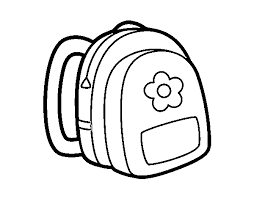 PROPIEDADES                                                                                          PROPIEDADESINTENSIVAS                                                                                                EXTENSIVAS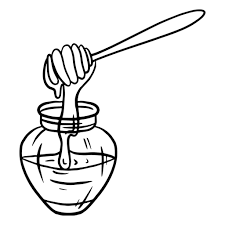 PROPIEDADES                                                                                            PROPIEDADESINTENSIVAS                                                                                                  EXTENSIVAS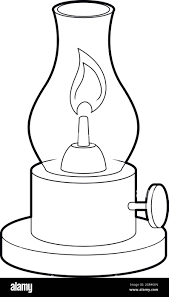 Ejercicio 5            Realiza el calculo de átomos de las siguientes fórmulas. FÓRMULA QUÍMICANOMBRE CIENTÍFICOPESO TOTAL DE LA MOLECULAScSO4Sulfato de escandioMnCO3 Carbonato de ManganesoKMnO4Dicromato de amonioTi2O3Óxido de titanioTa(OH)2Hidróxido de tántaloPdClCloruro de Paladiosímbolo  A           Z     p+     n°     e-periodofamiliaModelo Lewise- de valenciaNombre Modelo Bohr5631  Cu24 38   77034      5 V A Fórmula Química Procedimiento Resultados3 Sr (NO3)22 Fr (PO4)33 Ti (CO3)2H2BrO4V2(CO3)2Fe2(OH)22 NH4(NO)3